                                Proposta de Negócio Rural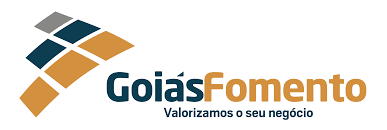 CPF: 	_www.fomento.goias.gov.br	Ouvidoria 0800-6491000	Informações: (62) 3216-4900FIC_PN_16-V.2	Página 1 de 1DADOSDADOSDADOSDADOSDADOSDADOSDADOSDADOSDADOSDADOSDADOSDADOSDADOSDADOSRAZÃO SOCIAL/NOMERAZÃO SOCIAL/NOMERAZÃO SOCIAL/NOMERAZÃO SOCIAL/NOMERAZÃO SOCIAL/NOMERAZÃO SOCIAL/NOMERAZÃO SOCIAL/NOMERAZÃO SOCIAL/NOMECNPJ/CPFCNPJ/CPFCNPJ/CPFCNPJ/CPFCNPJ/CPFCNPJ/CPFVALOR PLEITEADO (R$)VALOR PLEITEADO (R$)PRAZO (EM MESES)PRAZO (EM MESES)CARÊNCIA (EM MESES)CARÊNCIA (EM MESES)CARÊNCIA (EM MESES)CARÊNCIA (EM MESES)FINALIDADEFINALIDADEVALOR PLEITEADO (R$)VALOR PLEITEADO (R$)PRAZO (EM MESES)PRAZO (EM MESES)CARÊNCIA (EM MESES)CARÊNCIA (EM MESES)CARÊNCIA (EM MESES)CARÊNCIA (EM MESES) Custeio Custeio Investimento Investimento MistoLINHA DE CRÉDITOLINHA DE CRÉDITOLINHA DE CRÉDITOLINHA DE CRÉDITOLINHA DE CRÉDITOLINHA DE CRÉDITOLINHA DE CRÉDITOLINHA DE CRÉDITOTAC E IOFLINHA DE CRÉDITOLINHA DE CRÉDITOLINHA DE CRÉDITOLINHA DE CRÉDITOLINHA DE CRÉDITOLINHA DE CRÉDITOLINHA DE CRÉDITOLINHA DE CRÉDITO DESCONTAR	 FINANCIAR DESCONTAR	 FINANCIAR DESCONTAR	 FINANCIAR DESCONTAR	 FINANCIARORIGEM PROPOSTANOME DO PARCEIRO / CORRESPONDENTENOME DO PARCEIRO / CORRESPONDENTENOME DO PARCEIRO / CORRESPONDENTENOME DO PARCEIRO / CORRESPONDENTENOME DO PARCEIRO / CORRESPONDENTENOME DO PARCEIRO / CORRESPONDENTENOME DO PARCEIRO / CORRESPONDENTENOME DO PARCEIRO / CORRESPONDENTE Agência Parceiro Correspondente Internet ProspecçãoNOME DO PARCEIRO / CORRESPONDENTENOME DO PARCEIRO / CORRESPONDENTENOME DO PARCEIRO / CORRESPONDENTENOME DO PARCEIRO / CORRESPONDENTENOME DO PARCEIRO / CORRESPONDENTENOME DO PARCEIRO / CORRESPONDENTENOME DO PARCEIRO / CORRESPONDENTENOME DO PARCEIRO / CORRESPONDENTEAVALISTAS / CÔNJUGES / PROPONENTESAVALISTAS / CÔNJUGES / PROPONENTESAVALISTAS / CÔNJUGES / PROPONENTESAVALISTAS / CÔNJUGES / PROPONENTESAVALISTAS / CÔNJUGES / PROPONENTESAVALISTAS / CÔNJUGES / PROPONENTESAVALISTAS / CÔNJUGES / PROPONENTESAVALISTAS / CÔNJUGES / PROPONENTESAVALISTAS / CÔNJUGES / PROPONENTESAVALISTAS / CÔNJUGES / PROPONENTESAVALISTAS / CÔNJUGES / PROPONENTESAVALISTAS / CÔNJUGES / PROPONENTESAVALISTAS / CÔNJUGES / PROPONENTESAVALISTAS / CÔNJUGES / PROPONENTESNOME DO AVALISTA / CÔNJUGENOME DO AVALISTA / CÔNJUGENOME DO AVALISTA / CÔNJUGENOME DO AVALISTA / CÔNJUGENOME DO AVALISTA / CÔNJUGECPFCPFCPFCPFRENDARENDATIPO COMPROVANTETIPO COMPROVANTETIPO COMPROVANTEGARANTIASGARANTIASGARANTIASGARANTIASGARANTIASGARANTIASGARANTIASGARANTIASGARANTIASGARANTIASGARANTIASGARANTIASGARANTIASGARANTIASTIPO (CASA, LOTE ETC)LOCALIZAÇÃO (RUA, AVENIDA, CIDADE, ESTADO ETC)LOCALIZAÇÃO (RUA, AVENIDA, CIDADE, ESTADO ETC)LOCALIZAÇÃO (RUA, AVENIDA, CIDADE, ESTADO ETC)LOCALIZAÇÃO (RUA, AVENIDA, CIDADE, ESTADO ETC)MatrículaMatrículaMatrículaMatrículaCartórioCartórioValorValorValorPRINCIPAIS CLIENTESPRINCIPAIS CLIENTESPRINCIPAIS CLIENTESPRINCIPAIS CLIENTESPRINCIPAIS CLIENTESPRINCIPAIS CLIENTESPRINCIPAIS CLIENTESPRINCIPAIS CLIENTESPRINCIPAIS CLIENTESPRINCIPAIS CLIENTESPRINCIPAIS CLIENTESPRINCIPAIS CLIENTESPRINCIPAIS CLIENTESPRINCIPAIS CLIENTESNOME / RAZÃO SOCIALNOME / RAZÃO SOCIALNOME / RAZÃO SOCIALNOME / RAZÃO SOCIALNOME / RAZÃO SOCIALNOME / RAZÃO SOCIALNOME / RAZÃO SOCIALMUNICÍPIOMUNICÍPIOMUNICÍPIOTELEFONE (XX) XXXX-XXXXTELEFONE (XX) XXXX-XXXXTELEFONE (XX) XXXX-XXXXTELEFONE (XX) XXXX-XXXXPRINCIPAIS PRODUTOS E SERVIÇOSPRINCIPAIS PRODUTOS E SERVIÇOSPRINCIPAIS PRODUTOS E SERVIÇOSPRINCIPAIS PRODUTOS E SERVIÇOSPRINCIPAIS PRODUTOS E SERVIÇOSPRINCIPAIS PRODUTOS E SERVIÇOSPRINCIPAIS PRODUTOS E SERVIÇOSPRINCIPAIS PRODUTOS E SERVIÇOSPRINCIPAIS PRODUTOS E SERVIÇOSPRINCIPAIS PRODUTOS E SERVIÇOSPRINCIPAIS PRODUTOS E SERVIÇOSPRINCIPAIS PRODUTOS E SERVIÇOSPRINCIPAIS PRODUTOS E SERVIÇOSPRINCIPAIS PRODUTOS E SERVIÇOSPRODUTO/MERCADORIA/SERVIÇOPRODUTO/MERCADORIA/SERVIÇOPRODUTO/MERCADORIA/SERVIÇOPRODUTO/MERCADORIA/SERVIÇOPRODUTO/MERCADORIA/SERVIÇOPRODUTO/MERCADORIA/SERVIÇOPRODUTO/MERCADORIA/SERVIÇOPRODUTO/MERCADORIA/SERVIÇOPRODUTO/MERCADORIA/SERVIÇOPRODUTO/MERCADORIA/SERVIÇO% VENDA% VENDA% VENDA% VENDADECLARAÇÃO DE COMPROVAÇÃO Estou ciente de devo comprovar, no mínimo 70% do valor financiado e somente será liberado mediante a apresentação de notas fiscais ou de outros documentos comprobatórios aceitos de acordo com as regras da GoiásFomento.OBSERVAÇÃOA Agência poderá cobrar as despesas decorrentes da análise do projeto e taxas diretas;A Agência fica autorizada a obter informações cadastrais, contábeis, fiscais, bancárias e de endividamento desta empresa, dos sócios e outras ligadas, inclusive consultas ao SISBACEN.Os serviços de pesquisa poderão ser desenvolvidos por funcionários da GoiásFomento ou empresas especialmente credenciadas.A parcela relativa aos investimentos fixos será liberada diretamente aos fornecedores, através de depósito em conta corrente (PJ), mediante a apresentação pela beneficiária final, das notas fiscais correspondentes. A parcela relativa a capital de giro será liberada diretamente à beneficiária final, através de depósito em conta corrente.O não cumprimento desta e de outras condições regulamentares / legais poderá ensejar o vencimento antecipado do crédito e a imediata devolução dos recursos liberados; eOs encargos financeiros serão cobrados sobre o monte do crédito colocado a disposição. Anexar cópias dos documentos relacionados conforme a linha de crédito pretendida.Declaro, para os devidos fins de direito e sob as penas da lei, que são verdadeiras as informações constantes deste documento.Data: 	,	de _ 	.Assinatura de um dos sócios